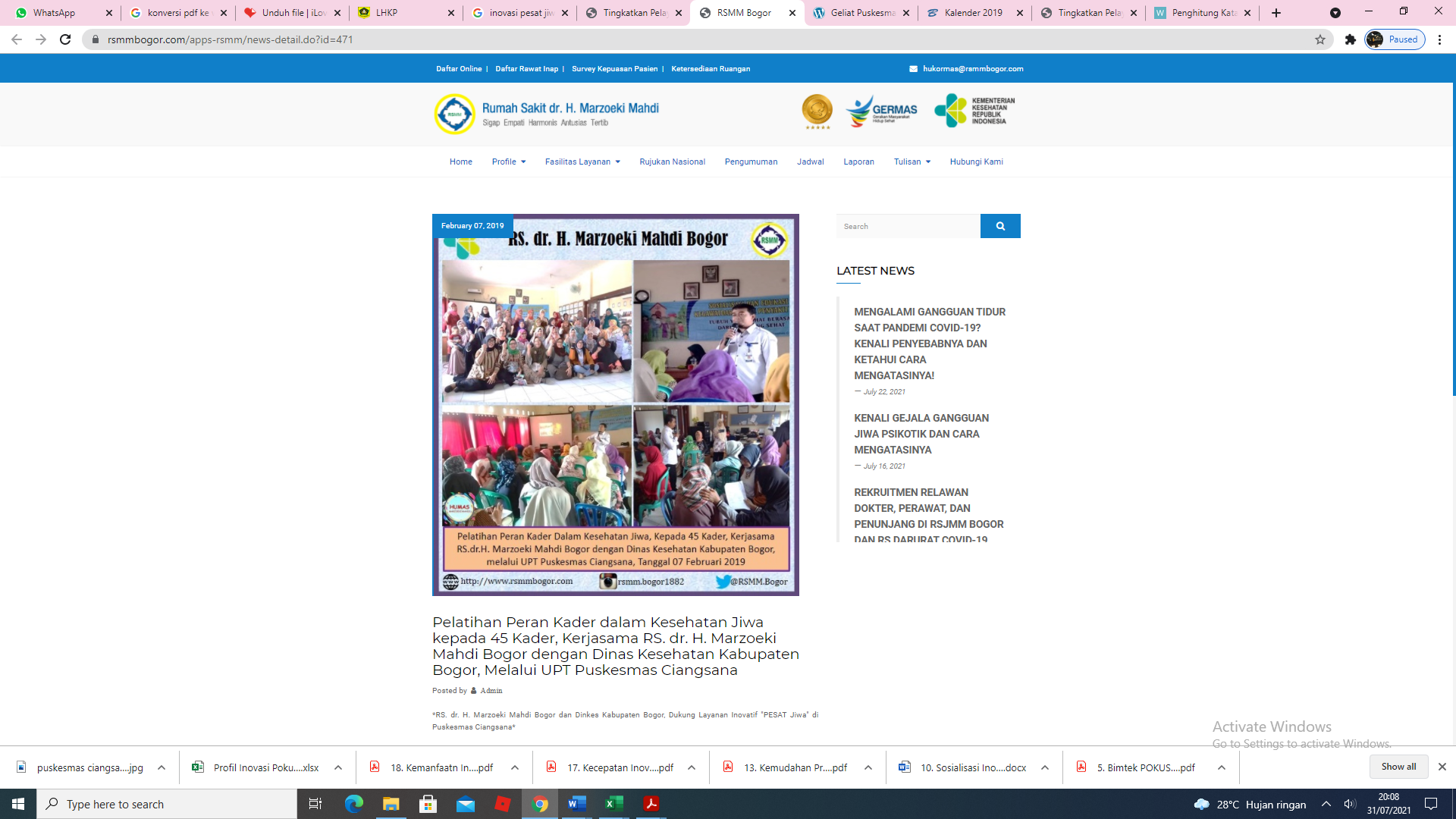 INOVASI PESAT JIWAInovasi Pesat Jiwa merupakan pelayanan yang dilaksanakan oleh UPT Puskesmas Ciangsana dalam rangka meningkatkan layanan terhadap Orang Dengan Gangguan Jiwa. Kader Kesehatan dilibatkan dan dilatih untuk mendapatkan pengetahuan dasar tentang kesehatan jiwa, guna mensukseskan Pesat Jiwa. Pada pelaksanaan kegiatan Pesat Jiwa, Penangung Jawab Program membuat grup Whatsapp Kader Jiwa (Desa Nagrak, Ciangsana dan Bojong Kulur) dan menghubungi pasien jiwa satu persatu melalu telepon atau Whatsapp jika pasien/keluarga ODGJ tidak datang ke Puskesmas/ ke Pos Jiwa untuk pengambilan obat. Selain itu informasi kesehatan jiwa juga bisa diakses melalui IG dan Facebook dengan nama Puskesmas Ciangsana dan untuk masyarakat yang memiliki saran maupun kritik dapat menyampaikan secara langsung kepada petugas, melalui whatsapp grup, dan  IG/ Facebook